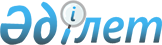 О признании утратившим силу решения маслихата Жамбылского района от 06 декабря 2017 года № 24-134 "Об утверждении Правил управления бесхозяйными отходами, признанными решением суда поступившими в коммунальную собственность"Решение Жамбылского районного маслихата Алматинской области от 24 марта 2022 года № 18-107. Зарегистрировано в Министерстве юстиции Республики Казахстан 28 марта 2022 года № 27230
      В соответствии со статьей 7 Закона Республики Казахстан "О местном государственном управлении и самоуправлении в Республики Казахстан", статьей 27 Закона Республики Казахстан "О правовых актах" маслихат Жамбылского района РЕШИЛ:
      1. Признать утратившим силу решение маслихата Жамбылского района "Об утверждении Правил управления бесхозяйными отходами, признанными решением суда поступившими в коммунальную собственность" от 06 декабря 2017 года № 24-134 (зарегистрировано в Реестре государственной регистрации нормативных правовых актов под № 4420).
      2. Настоящее решение вводится в действие по истечении десяти календарных дней после дня его первого официального опубликования.
					© 2012. РГП на ПХВ «Институт законодательства и правовой информации Республики Казахстан» Министерства юстиции Республики Казахстан
				
      Секретарь Жамбылского районного маслихата

С. Жұрын
